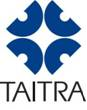 	                   H-1056 Budapest,	Tel: 36-1-2664662 Taiwan Trade Center,                          Váci utca 81,	budapest@taitra.org.tw		
Budapest, Hungary                              1. emelet 			Taiwan Trade Mission to Hungary
November 29, 2023Taiwan Trade Center Budapest is pleased to invite businesses to attend the trade meetings with Taiwan Trade Mission on November 29, 2023. This delegation is composed of 24 companies, who are looking for distribution partners. Further details on the Taiwanese companies are available via this link: https://taiwan-pavilion.taitra.org.tw/EUROPE2023/ 

They offer products and services from the following industries:Fastener and Hand Tool Screw & Bolt, Nuts, Tube, Spring, Plastic, Rivet Nut, Blind Rivet, Tubular Rivets, Eyelets, and Custom ProductsLong Rapid Dual Action Ratchet Handle, Torque Wrench, Adjustable Wrench, Telescopic Ratchet, Interchangeable Ratchet Digital Torque Tools, Torque Adapter, Torque Wrench, Torque Screwdriver, Torque MultiplierCrimping tools, Cable tie gun, Wire stripping toolHandling Equipment and HardwareHand truck, Parts & Tools organizer boxSwivel Wheel, Mecanum Wheel, AGV & AMR caster, Industrial Casters, Levelling Feet,Small metal parts (Door lock parts, Tool parts, Bicycle parts, Wash machine parts), Powder metal parts (Powder metallurgy auto parts, Powder metallurgy gears, Powder metal components, Steam treatment powder metallurgy), Machine metal parts (Submersible pump parts, Mechanical parts, Bronze parts, Other hardware)Metal Stamping OEM servicesPrecision and Electrical ComponentCustomized componentsPrecision Machinery ComponentCustomized Precision Machining, CNC Automated Production Line, Electrical Discharge Machining Processing Line, Production Line Planning SolutionHigh precision Machining parts, Turn parts, Pogo Pins, Pogo Connectors, RF connectors, Medical connectors.Transformer, Choke, Coil, Inductor, Adaptor, Switching adaptor, New Energy Power Supply--Solar and E-Car.CNC Lathe and Milling Processing Deep groove ball bearings, Needle bearings, Auto bearings, Bicycle bearings, and moreManufacturing Solution Customized precision sheet metal processingMachined parts, Stamped parts, Customized machineTea cup making machines: paper cup making, tea filling and sealingPower Storage, Car Battery, Outdoor BatteryMolding  Plastic Injection Molding, Production Line, Development process 
Time: 2023. November 29. between 10:00 – 16:00Venue: Anantara New York Palace Budapest Hotel, 1073 Budapest, Erzsébet krt. 9
The event is free of charge, but registration is required!For registration to the event please call our office through +36 (1) 2 664 664 or contact us via email at taitra@taitra.hu or wieland@taira.huA giveaway will be held during the event, where a Vienna – Taipei round-trip air ticket sponsored by EVA AIR, will be gifted to a randomly selected winner from the visitors of the event.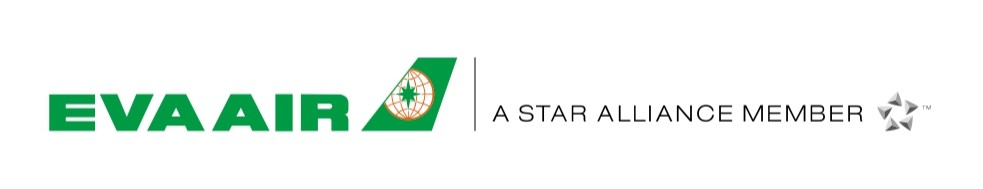 EVA AIR is an airway corporation that was established in 1989 as Taiwan’s first privately owned international airline. It is part of the respected Evergreen Group and a sister company to global container-shipping leader Evergreen Line. In addition to numerous prestigious accolades, EVA AIR is a Star Alliance member and one of 10 SKYTRAX-rated 5-Star airlines worldwide. One of EVA AIR's most important routes is the Vienna - Bangkok - Taipei flight, which is ideal for Hungarian travellers. In Hungary, EVA AIR is represented by CEAS company- Central European Aviation Solutions – the GSA which performs the sales and marketing tasks for the airline. Customers can reach out to EVA AIR at a CEAS ticketing desk inside Budapest Airport, terminal A departures, open from Mo-Fr 09-17 and Sa and SU, 10-14, or can call the phone number: (+36) 30 201 5617. 